WASHINGTON UTILITIES AND TRANSPORTATION COMMISSION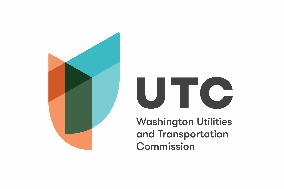 The Petitioner asks the Washington Utilities and Transportation Commission to grant exemption from rules related to (check one or more):   Railroad overhead clearance requirements found in WAC 480-60-040    Railroad track clearance requirements found in WAC 480-60-050   Railroad side clearance requirements found in WAC 480-60-060References/Attachments:WAC 480-60-020	ExemptionsWAC 480-60-030	DefinitionsWAC 480-60-040	Overhead clearancesWAC 480-60-050	Side clearancesWAC 480-60-060	Track clearancesWAC 480-60-990	Illustration – Typical clearance of structures from railroad tracksWAC 480-60-99001	Illustration – Typical track spacingSection 1 – Petitioner’s InformationNote: If the restricted clearance is located at a customer facility, the customer is the petitioner. If the restricted clearance is located at a railroad-owned facility, the railroad is the petitioner. Petitioner: _____________________________________________________________________Business Address: ______________________________________________________________City, State, and Zip Code: ________________________________________________________Mailing Address, if Different: _____________________________________________________Representative Name and Title: ___________________________________________________Representative Phone Number and Email Address: ____________________________________Representative Signature: ________________________________________________________Section 2 – Railroad’s InformationNote: When a railroad customer is the petitioner in a request for clearance exemption, the railroad must sign the Railroad Support Statement in Section 8. When a railroad requests a clearance exemption for its own facility or location, it is not necessary to complete Sections 2 or 8.Railroad: ___________________________________________________________________ Business Address: ______________________________________________________________City, State, and Zip: _____________________________________________________________Mailing Address, if Different: _____________________________________________________Contact Name and Title: _______________________________________________Contact Phone Number and Email Address: __________________________________________Section 3 – Restricted Clearance LocationName of Facility or Location:______________________________________________________Physical Address:_______________________________________________________________City and County:________________________________________________________________Railroad Subdivision and Milepost:_________________________________________________GPS Location:__________________________________________________________________Section 4 – Restricted Clearance DescriptionDescribe in detail each structure or track which is, or will be, located at less than the required standard clearance from an adjacent track. Where more than one track is involved, identify the track by number or name. The description should include the length of the structure along the track, its distance from the center line of track, and its maximum elevation. For overhead clearance impairments, the description should include the minimum elevation of the structure as measured from the top of the rail. (Attach additional pages if necessary.)______________________________________________________________________________________________________________________________________________________________________________________________________________________________________________________________________________________________________________________________________________________________________________________________________Describe why is it necessary to operate with restricted clearances. ________________________ ____________________________________________________________________________________________________________________________________________________________________________________________________________________________________________________________________________________________________________________Explain why the facility should not be constructed or altered to conform to required clearances.________________________________________________________________________________________________________________________________________________________________________________________________________________________________________________________________________________________________________________________Describe what modifications would be necessary to meet required clearances . _______________________________________________________________________________________________________________________________________________________________________________________________________________________________________________________________________________________________________________________________________Section 5 – DrawingsAttach drawings to show the following:The area within a 100-foot radius of each restricted clearance.The track layout of the industry or railroad facility involved, including any connecting tracks and switches (provide identifying name or number for each impaired track and each major structure adjacent thereto).A profile view of each impairing structure and its relationship with the adjacent trackage, including measurements from the centerline of track (between rails) to all adjacent impairments. Each drawing should be made to scale, and each impairment should be color coded and identified by letter (see sample illustrations).Section 6 – TrackageDescribe the trackage involved, including the overall length of each track and the length of track prior to and beyond each impairing structure. __________________________________________________________________________________________________________________________________________________________________________________________________________________________________________Who owns the trackage involved? __________________________________________________Who operates on this trackage? ____________________________________________________From which direction(s) can train movements be originated on each impaired track? ________________________________________________________________________________________What is the average number of train movements per day? _______________________________What is the speed of train movements? ______________________________________________What time of day do train movements occur? _________________________________________Describe typical railroad activities in the area involved in this request: _________________________________________________________________________________________________________________________________________________________________________________Section 7 – Warning DevicesNote: Retroreflective warning signs should be placed not more than 50 feet in advance of the nearest restricted clearance when entering the impaired track. If operations occur during hours of darkness, warning signs should be illuminated. If such placement and illumination is not feasible, please explain why and specify where each placement will be made.)________________________________________________________________________________________________________________________________________________________________________________________________________________________________________________________________________________________________________________________What form of warning is proposed for railroad employees at each restricted clearance and where will it be installed? Class 1 railroads have specific standards for signage. Please provide examples of proposed signage, lighting, etc. for this facility. ______________________________________________________________________________________________________________________________________________________________________________________________________________________________________________________________________________________________________________________________________________________________________________________________________Section 8 – Railroad Support Statement Note: If a railroad is requesting the exemption from clearance requirements for its own facility or location, it is not necessary to complete this section. The undersigned represents the railroad operating at the facility or location with the areas of restricted clearance. We have investigated the conditions at the location of the restricted clearance. We are satisfied that the conditions are the same as described by the Petitioner. We do not object to the petitioner’s request for exemption from Commission clearance rules. We support the proposed warning devices for the areas of restricted clearance. We agree to notify our operating employees of the areas of restricted clearance at this facility upon approval of the request for exemption, as directed by the Commission.Dated at ________________________, Washington, on the ____________day of ___________________, 20__.						________________________________________						Printed Name						________________________________________						Signature of Railroad’s Representative						________________________________________						Title						________________________________________						Phone Number and Email Address						________________________________________						Mailing Address						________________________________________Petitioner,DOCKET NO. TR-PETITION FOR EXEMPTION FROM COMMISSION RULES RELATED TO RAILROAD COMPANIES – CLEARANCES (WAC 480-60)